TROTZDEM EV:  als langjährig systemisch arbeitender Träger der Kinder- und Jugendhilfe suchen wir für unsere Standorte in Düsseldorf, Duisburg sowie Essen  die im Rahmen einer ambulanten pädagogischen Tätigkeit als freie Mitarbeiter/in in der aufsuchenden Eltern-/Familienbegleitung, -beratung tätig werden möchten.Das sollten Sie mitbringen:abgeschlossene Ausbildung Flexibilität und MobilitätKontakt- und KonfliktfähigkeitBereitschaft zu Kooperation und vernetzter Arbeitsweise Fähigkeit zur professionellen DokumentationBereitschaft, Ihre Arbeit innerhalb regelmäßiger Fachbegleitung und Supervision zu reflektierenOffenheit für systemische Sicht- und Denkweisen und eine ressourcenorientierte Arbeit Gern gesehen: Kulturspezifische Kenntnisse/Fremdsprachkenntnisse Erfahrung in der Arbeit in Zwangskontexten und KinderschutzfällenWeiterbildung im Bereich KinderschutzDas bieten wir Ihnen:ein anspruchsvolles Aufgabengebiet fachliche Begleitung ein leistungsgerechtes HonorarWenn es uns gelungen ist, Sie neugierig zu machen, dann freuen wir uns auf eine Kurzbewerbung (Anschreiben, Lebenslauf).
Berliner Allee 30
40212 Düsseldorf
Tel: 0211-8800077
Mail: geschaeftsstelle@trotzdem-ev.de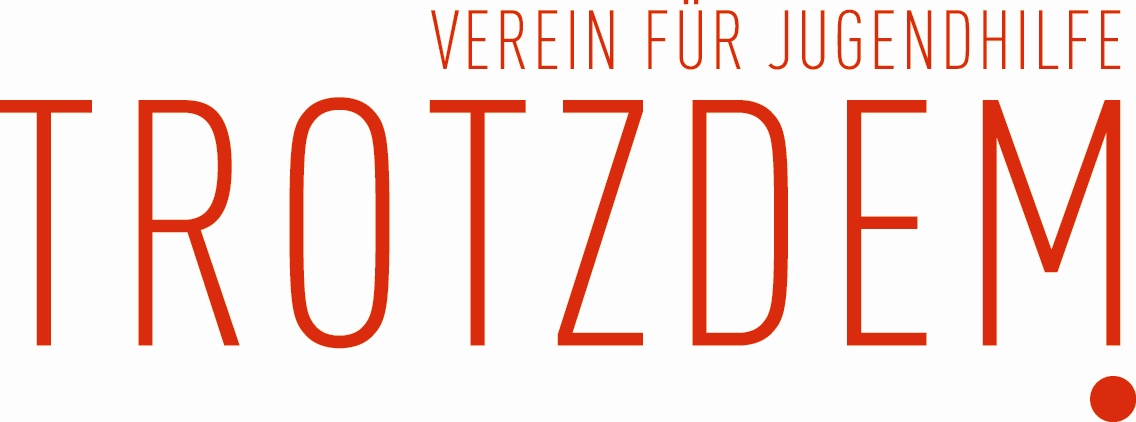 Besuchen Sie uns auch auf unserer Homepage www.trotzdem-ev.de oder bei Facebook facebook.com/trotzdemev Fachkräfte im Bereich der frühen Hilfen / U 3(Kinderkrankenschwestern/-pflege, Familienhebammen, Erzieher/innen)
